Dear Parents/CarersWelcome to all our new families that have joined us over the last few weeks, we hope you enjoy your time with Ladybirds Pre-school. We are hoping the sunshine will continue so we can enjoy some warmer days!Payments Invoices for lunch club or session fees are due in advance monthly, using direct bank payments. Your invoices are emailed to you via “Quick books” Please keep up to date. Thank you.WORKING ENTITLEMENT CODES (including the new 2 year entitlement and 30 hours):Please can we remind those families who are accessing these two funding codes that they need to re-check their eligibility every 3 months.  If this is not completed, you will be charged for the sessions. If you wish to access  2 year old working entitlement/30 hours from September 2024 you will need to get a code by end of July and inform Zoe.  https://www.childcarechoices.gov.uk AGM: This year this will be held virtually and this is on Thursday 25th April at 7pm. It would be great if you can join us. Please do respond to the email as I need to document who is coming or who is voting by proxy.SUNCREAM: Please can we remind you to put suncream on your children before pre-school, and if in all day provide a named bottle or sign up to the £5 suncream offer. SUN HATS: Please send your child with a suitable sun hat. CLOSED TOE SHOES:  Open toe sandals and crocs are not suitable footwear for pre-school activities, please ensure their whole foot is enclosed in suitable footwear.  We have free flow play throughout the day and your child’s safety in the sun is very important.Look out for our caterpillar posts!This week our little caterpillars arrived, and the children are very excited to watch them grow, and see the lifecycle to butterflies. We will take lots of photos and will hopefully release them into the pre-school garden when they are ready.We hope the children have been sharing their learning at home with you.September sessions: Please let us know if you would like to change your sessions for September; we are already allocating spaces. Also please share with friends that we have spaces available if they would like to have a look around and grab an application form.Transition to BIG school- You have all been informed by email about which school your child has been allocated for September. We will be starting transition work with receiving schools and start our “bridging project” in the next few weeks, along with other relevant activities. We will be putting up our school photo board so you can see where all the children are going to. Look out for more details.PRE-SCHOOL CELEBRATION WEEK: 15th July to 18th JulyWe have an action-packed week of activities lined up, and something on each day, so all children will be involved in the goodbyes and celebrations no matter what their sessions! We will also have lots of picnic snack times and picnic lunch club outside as the children have requested this! DATES FOR YOUR DIARYThursday 25th April:  Virtual AGMMonday 6th May:  Bank Holiday pre-school closed.Monday 27th May – Friday 31st May: Half term holiday Tuesday 18th June: Pre-school Photographer in. If you do not attend this session you can book a time slot to have your child’s photo taken. Please ask ZoeThursday 18th July: LAST DAY OF PRE-SCHOOL before summer holidaysFriday 19th July: Family Trip to Longdown Dairy Farm – please return your forms (Pre-school is closed)Monday 9th September: All pre-school sessions start back for those staying with us.We have a Ladybirds Porchester Facebook page for you to be involved with.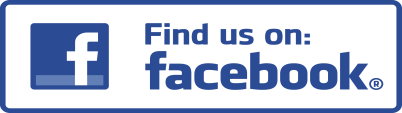 